Announcements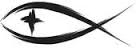 Meetings & EventsTuesday, March 29th													Evangelism 4pmWednesday, March 30th												Lenten Service 7pmWednesday, April 6th												Lenten Service 7pmTuesday, April 12th													Trustees 7pmATTENDANCE SHEETS	Please remember to fill out the attendance sheet you will find in your bulletin and leave it on the pew when you leave today.  The elders will collect them after the service.DARTBALL TOURNAMENT CHANGE	To those playing dartball, the tournament date has been changed to Thursday, April 21st at 7:00pm.  It will still be held at Trinity Manistee.THRIVENT CHOICE DOLLAR REMINDER	A reminder that March 31st is the last day you can designate any 2021 Thrivent Choice Dollars to be sent to the church.  If you haven’t done so yet or forgot to check, contact Thrivent 1-800-847-4836 or visit them at www.Thrivent.com/thriventchoice.STEWARDSHIP CORNERLuke 15:12 – “And the younger of them said to his father, ‘Father, give me the share of property that is coming to me.’  And he divided his property between them.”  This prodigal son only sees the father as a source of wealth.  Give me my inheritance now!  Which is to say, “You are better off dead in my eyes.”  This is the sin at the heart of all greed, valuing things over people.  This parable calls us to “come to our senses” as well.  It calls us to see God as the loving Giver of all good, the true Father to be valued above and beyond all the things of this world.NEW PORTALS OF PRAYER	The next quarter (April – June) of Portals of Prayer are in the narthex by the door.  Please help yourself to the size that works best for you.SUNDAY SCHOOL TEACHERS STILL NEEDED	We could use a few more Sunday School teachers and helpers for the months of April and May.  April begins next week.  If you would like to volunteer, please let Pastor Sherry or Jessica know.SUNDAY MORNING BIBLE STUDY TODAY	We will begin a new bible study on Sunday mornings after worship entitled “Song of Solomon – Love Is Strong as Death”.  Please join us for this look at the way in which God loves us and how we should view love and marriage.VOLUNTEERS NEEDED AT LPCC	Do you enjoy planting flowers and keeping gardens tidy?  Have you been blessed with the knowledge of small building repairs?  If so, would you be willing to share some of your time with Lighthouse Pregnancy Care Center?  The volunteer who has taken care of our flower gardens for many years is not able to help this year.  We have a couple of men who have been working on repairs at the Center, but we would appreciate a couple of others on the list.  Thank you!  Contact Sherry or Sue (231) 398-7984 or check at www.lpcc.centerdirector@gmail.com.THE PASSION OF THE CHRIST	In cooperation with Trinity Arcadia and Redeemer Lutheran of Interlochen, we are offering free tickets to the movie “The Passion of the Christ” which will be shown at the Garden Theater in Frankfort on Monday, April 11th at 7:00pm.  This is an “R” rated movie due to the violence portrayed in both the scourging of Christ by Roman soldiers and the crucifixion when Christ is nailed to the cross.  You may get your free tickets in the church office.CAMP ARCADIA ASSISTANT	Camp Arcadia is looking to hire an assistant kitchen manager for the summer.  This is a part-time position with flexible hours.  The assistant kitchen manager will be helping lead the college-aged summer staff in the kitchen.  This is a great position for someone looking to work a bit this summer and be a part of Camp Arcadia’s ministry.  If you are interested, please contact Chip May at (231) 920-0447 or chip@camp-arcadia.com.SERVING THIS MONTH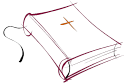 Greeters: John & Janet KlineAltar Guild: Rodney & Jerilyn SchimkeSERVING TODAY							SERVING NEXT WEEK 4/3/2022Pastor:  Rev. Jacob Sherry					Pastor:  Rev. Jacob SherryElder:  Ted Bromley							Elder:  Steve MyersAccomp:  William Bankstahl					Accomp:  William BankstahlAcolyte:  Leah Sherry & Katrina Schoedel	Acolyte:  Reader:  Pastor									Reader:  PastorATTENDANCE: 3/20/2022WORSHIP: 56							BIBLE STUDY: 0FIRST FRUITS TRACKER WEEK ENDING:  3/20/2022Offering Receipts:		$15,810.75				YTD Budget Receipts:	$41,333.75Weekly Budget Needs:	$  2,755.42				YTD Budget Needs:		$33,065.04Lenten & Holy Week ServicesMarch 27th		Sunday Worship w/Communion								10:30amMarch 30th		Lenten Service													7pmApril 3rd			Sunday Worship & Examination of Confirmands		10:30amApril 6th			Lenten Service													7pmApril 10th		Palm Sunday & Confirmation w/Communion			10:30amApril 14th		Maundy Thursday Service w/Communion				7pmApril 15th		Good Friday Service at Norwalk								7pmApril 17th		Easter Sunday Worship w/Communion					10:30am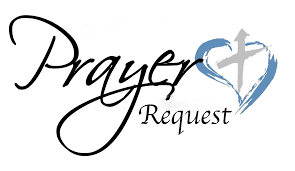 Special PrayersNellie Blakley								Beverly LeSarge							Marge ReckowMcAnn Bradford							Joan Malmgren							Jim ReevesMike Ennis									Lynda Byrd Meister						Steve SchimkeJeanne Firman								Pam Monroe								Cecil SomselSteve Fredericks							Jim Poellet									Karen VoigtDave Johnson								Shirley Poellet								Sheldon VoigtJanet Kline									Barbara PotterPrayers for Our MilitaryAndrew Burch, Jr., grandson of John & Loree Sprawka.Mark Granzotto with U.S. Navy in Bahrain, grandson of Rita MerkeyArmy Major Riley Morgan Kennedy, stationed in Washington, DC, George & Margaret Punches’ grand-nieceCarol Sprawka, daughter-in-law of John & Loree SprawkaDerek Sprawka, grandson of John & Loree SprawkaAlyssa & Trevor Eisenlohr siblings both with the U.S. Navy, friends of Janette & Fred MayIan Nelson, nephew of Jack and Pebbla NelsonTyge Nelson & family, nephew of Jack and Pebbla NelsonCapt. Tim Brandt at Madigan Medical Center, Fort Lewis, WA, son of Bruce & Debbie BrandtIf you wish to add someone’s name, please call or e-mail the church office.